Term Two Learning GoalsPlan of ActionWhat are your learning goals for Term Two? Create a plan of action that is SPECIFIC and ATTAINABLE. In other words, do not, for example, just say, “I will arrive on time and prepared.” Explain how you will do this. “I will bring my Block 4 materials to Block 3 so I don’t have to go back to my locker in between and arrive late for class.” Or, “I will stay organized” is not enough. How will you do this?Or, for example, do not just say, “I will try harder.” How will you do this? “I will take 10 mins the night before class and ensure my work is finished to the best of my ability” or “I will review all major ideas from the last class before the next class.” Message to teacher (what do I need to know?)Term Two Learning GoalsNow that we are finished Term One, it is time to take stock of where you are in your learning. Rate yourself on a 1-10 scale for the following:		              NOT MUCH        DEPENDS ON DAY     OUTSTANDING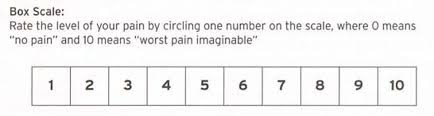 Term Two Learning GoalsGoal One:ACTIONS: I am going to achieve this by Goal Two:ACTIONS: I am going to achieve this byGoal Three:ACTIONS: I am going to achieve this by